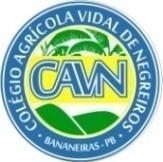 EDITAL Nº 21/2023SELEÇÃO INTERNA E EXTERNA PARA CADASTRO DE RESERVA DE PROFISSIONAIS NO ÂMBITO DO PROGRAMA MULHERES MILANEXO V - FICHA DE AVALIAÇÃO DE CURRÍCULO(Apoio Psicossocial e Supervisor pedagógico)NOME DO CANDIDATO (A): ____________________________________________________CARGO: 	Critérios para julgamento de Títulos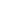 Assinatura do(a) candidato(a) ItemEspecificaçãoPontuaçãoPontuaçãomáxima1Doutorado15,02Mestrado12,03Especialização - mínimo de 360 horas.10,04Graduação8,05Experiência profissional compatível com afunção requerida (2,0 pontos por semestre, não cumulativos no mesmo período)10,06Experiência	profissional	em	utilização	doSistec/MEC.10,07Curso de capacitação na área de secretaria ou assistente administrativo (2 pontos por cada 20 horas)15,08Tempo de serviço no CCHSA (4 pontos por ano de trabalho).20,0TOTAL DE PONTOS (MÁXIMO)100,00